The Musical Box Society of Great BritainMEMBERSHIP HOW TO JOIN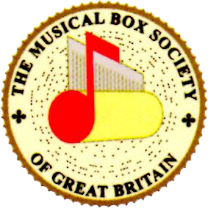 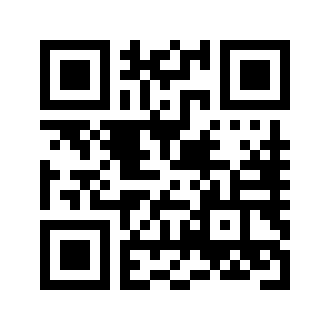 Through our web site:-Go to:- www.mbsgb.org.uk/membership   and join instantly using your credit/debit card through PayPal.  (You do not need a PayPal account to do this)By Post:-Fill in your details below and post to:-The Membership Secretary,MBSGB,The Grange Musical Collection, Palgrave, Diss,Norfolk IP22 1AZYOUR DETAILSCurrent Subscription Rates        Single	    Joint (same address)UNDER 30		£15 Anywhere whilst under 30NEW JOINER	£15 First Year Only		RENEWALSUK			£27			£33EU			£32			£38Rest of World	£38			£46Make cheques (£ Sterling only) payable to MBSGBPlease type or use Block Letters				Second person at same addressName (1)……………………………………...……. Name (2)……………………………………………Surname…………………………………………… Surname……………………………………………Address………………………………………………………………………………………………………………………………………………………………………………………………………………………………Country………………Post/Zip Code……………Year of Birth (if under 30)………………………….DATA PROTECTIONWhen you are a member we store and process your name and address in order to send you our journal The Music Box.  We would also like to use your e-mail address and telephone number to contact you with details of events or important MBSGB business matters, and to pass on to other members on request.  CONSENT
(To comply with the EU General Data Protection Regulation (GDPR))In order for us to use your e-mail and telephone number to contact you and pass to other members we need your consent.  Please tick the appropriate boxes if you wish to consentE-mail address_____________________________(enter your E-mail address)For MBSGB to contact me-------------------------------☐For other members to contact me--------------------☐Telephone No.________________________________(enter your Telephone Number)For MBSGB to contact me----------------------------------☐For other members to contact me-----------------------☐Signature______________________________________Date_____________________Subscriptions run from 1st January each year and fall due on1st January the following year.